 6th ,7th e 8th - Cardápio MARÇO 2020- Organizado por semanas  - O Cardápio pode sofrer pequenas alterações sem aviso prévio.                                      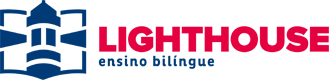 DataDiaLanche da tarde 02segunda-feiraPão francês com queijo/geléia/manteiga, cuca, fruta, chá e café com leite 03terça-feiraPão de batata com doce de leite/ presunto e queijo, torta salgada, fruta, leite com achocolatado e chá04quarta-feiraPão francês com patê/geléia/queijo, bolo de fubá, fruta, café com leite e chá05quinta-feiraPão de batata/integral com queijo/requeijão, sucrilhos, fruta, leite com achocolatado e chá06sexta-feiraPão francês com manteiga/geléia, omelete de forno, fruta, suco de maracujá e café com leite09segunda-feiraPão francês com queijo/geléia/requeijão, bolo de laranja, fruta, café com leite e chá10terça-feiraPão de batata/integral com doce de leite/manteiga, ovos mexidos, fruta, chá e leite com achocolatado11quarta-feiraPão francês com geléia/presunto e queijo, torta salgada, fruta, suco de uva e café com leite12quinta-feiraPão de batata com requeijão/geléia, bolo de banana com canela, fruta, café com leite e chá13sexta-feiraPão francês com manteiga/geléia/queijo,biscoito doce, fruta, leite com achocolatado e chá16segunda-feiraPão francês com queijo/geléia/manteiga, cuca, fruta, chá e café com leite17terça-feiraPão de batata com doce de leite/ presunto e queijo, torta salgada, fruta, leite com achocolatado e chá18quarta-feiraPão francês com patê/geléia/queijo, bolo de fubá, fruta, café com leite e chá19quinta-feiraPão de batata/integral com queijo/requeijão, sucrilhos, fruta, leite com achocolatado e chá20sexta-feiraPão francês com manteiga/geléia, omelete de forno, fruta, suco de maracujá e café com leite23segunda-feiraPão francês com queijo/geléia/requeijão, bolo de laranja, fruta, café com leite e chá24terça-feiraPão de batata/integral com doce de leite/manteiga, ovos mexidos, fruta, chá e leite com achocolatado25quarta-feiraPão francês com geléia/presunto e queijo, torta salgada, fruta, suco de uva e café com leite26quinta-feiraPão de batata com requeijão/geléia, bolo de banana com canela, fruta, café com leite e chá27sexta-feiraPão francês com manteiga/geléia/queijo,biscoito doce, fruta, leite com achocolatado e chá30segunda-feiraPão francês com queijo/geléia/manteiga, cuca, fruta, chá e café com leite31terça-feiraPão de batata com doce de leite/ presunto e queijo, torta salgada, fruta, leite com achocolatado e chá